Pressemitteilung		2022/04		21.09.2022SEGELN LERNEN IM VEREIN – SCHÖNER KANN’S NICHT SEINSCRS startet seine Ausbildungssaison 2022/2023Wie in jedem Jahr bietet der Segel-Club Rhein-Sieg auch dieses Jahr wieder allen Segel- und Wassersportinteressierten ein breit aufgestelltes Aus- und Fortbildungsangebot an.Ob verschiedene Segel- und Motorbootführerscheine, Funkkurse UBI-Binnenfunk und SRC-Küstenfunk sowie den sog. „Knallschein“ Fachkundenachweis Notsignalmittel, einen Spleisskurs oder Niederländisch-Basiskurs, gemäß unserem Vereinsmotto „Spaß am Segeln – mit Sicherheit“ bringen unsere erfahrenen Ausbilder allen Schülern das nötige Handwerkszeug bei, um die nächste Saison auf dem Wasser genießen zu können.Nach zwei Jahren digitaler und teildigitaler Ausbildung bieten wir alle unsere Kurse in der Saison 2022/2023 für alle Geimpften und Genesenen wieder als Präsenzkurse an. Wer an einem unserer Segelkurse (SBF-Binnen und SKS) teilnimmt erhält zusätzlich eine kostenlose Vereinsmitgliedschaft für das gesamte Jahr 2023 und kann somit zu unseren günstigen Vereinskonditionen alle Boote und Clubheime des Vereins nutzen.Für seine hervorragende Ausbildung wurde der Segel-Club Rhein Sieg bereits 2007 und 2015 vom deutschen Segler Verband ausgezeichnet, bei uns bekommt ihr hohe Qualität zum günstigen Vereinstarif.Alle Interessierten können sich an den folgenden Terminen unverbindlich persönlich bei unseren Ausbildern informieren:18.10.2022, 19:00 Uhr, Infoabend Funkkurse - Kursstart 08.11.202219.10.2022, 19:00 Uhr, Infoabend SBF-Binnen - Kursstart 15.11.202220.10.2022, 19:00 Uhr, Infoabend SBF-SEE/SKS - Kursstart SKS 17.11.2022 und Kursstart SBF-See 11.02.2023Alle Infoabende finden in unseren Kursräumen im Berufskolleg Siegburg, Gebäude C, Hochstr. 1, 53721 Siegburg statt.Details zu allen Kursen und übersichtlich aufgeschlüsselte Kosten gibt es auf unserer Internetseite unter https://www.segel-club-rhein-sieg.de/ausbildung/kursangebote/Für eine persönliche Beratung steht unser Ausbildungskoordinator zu Verfügung, Michael Frehse, Tel.: 0173 3979059, Email: ausbildung@segel-club-rhein-sieg.de.Weitere Informationen auch über die Internetseiten des SCRS: www.segel-club-rhein.sieg.de.Wir bitten um baldige Veröffentlichung.Den Text erhalten Sie auch zum Download unter:www.segel-club-rhein-sieg.de 	Unterpunkt: Presseservice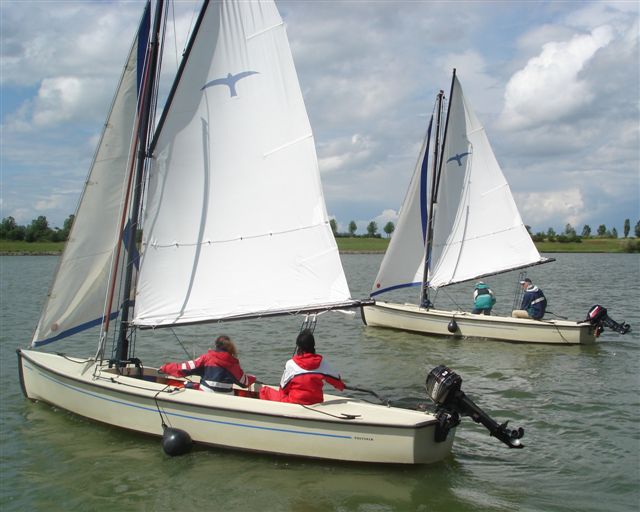 